PARIS MISSOURI CHRISTMAS IS CARING PARADE 2020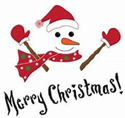 REVERSE PARADE  (it sits still, you drive by)CHRISTMAS WONDERLANDTHURSDAY, DECEMBER 3, 2020    -   5:30 PMPARIS CITY PARK & FAIR GROUNDS, PARIS, MOOFFICIAL ENTRY FORMParade Date:  Thurs., Dec. 3, 20       Time:  Line up begins 4:30 pm     Parade begins:  promptly 5:30 pmPlease get your entry form completed and turned in as early as possible.  One form per entry.Please complete form completely.Entry Title/Theme ____________________________________________________________________________Sponsored By_________________________________________________________________________________Contact Person________________________________________________________________________________Mailing Address_______________________________________________________________________________                                       St/P.O. Box		City                                                 State                                             ZipPhone No.____________________________ Email  Address__________________________________________Type of Entry:  (   )  Float   (   )  Single Vehicle    (   )  Truck & Trailer   (   )  Marching Band		(   )  Marching/Dance    (   )  Other ____________________________________LENGTH OF ENTRY: TOTAL NUMBER OF FEET IN FLOAT AND/OR TRAILER AND PULLING VEHICLE ALTOGETHER   _______________________ FTNumber of Vehicles ___________                     Number of Marchers_____   Music:   (   ) Yes   (   ) NoDESCRIPTION OF FLOAT:We are asking this year that candy not be tossed from the floats.  If you have done so in the past and would like to contribute  candy (or money) to the Chamber to add to the bags that will be given to the children, please contact Jo ReynoldsWinners will be announced on Chamber web page/Face Book, Paris Community Page and in the Monroe County Appeal and the Salt River JournalIMPORTANT!The Paris Area Chamber of Commerce is hereby released of all liabilities and responsibilities for any loss, accident, or injury whether to person or property arising in any way out of the operation of activities of the Paris Area Chamber of Commerce Annual 2020 Christmas Is Caring Parade – “Christmas Wonderland”.Signed:___________________________________________          Date:____________________________Awards will be presented to:	1st and 2nd Prize Float		$75.00     $50.00	1st and 2nd Prize – Non-float		$75.00     $50.00        NO ENTRY FEE REQUIRED										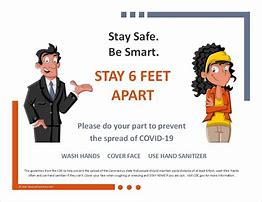 